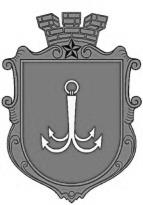                                           ОДЕСЬКА МІСЬКА РАДАПОСТІЙНА КОМІСІЯЗ ПИТАНЬ ЕКОЛОГІЇ, ЗАПОБІГАННЯ НАДЗВИЧАЙНИМ СИТУАЦІЯМ ТА ЛІКВІДАЦІЇ ЇХ НАСЛІДКІВ, ЗВ’ЯЗКУ ТА ІНФОРМАЦІЙНИХ ТЕХНОЛОГІЙ ________________№_________________02 червня 2021 р. об 11 год. 00 хв.                                                  м. ОдесаПОРЯДОК ДЕННИЙ:Про стан підготовки узбережжя міста Одеси до нового туристичного сезону.Різне.Секретар Постійної комісії                                                    О. Байдерінпл. Думська, 1, м. Одеса, 65026, Україна